Fragebogenfür die Sportmedizinische Untersuchungvon Kindern und JugendlichenUntersuchungsdatum: ____________Name: ______________________ Vorname: ______________ geb. am _______Vorerkrankungen (bitte Zutreffendes ankreuzen)				Ja		NeinAsthma bronchiale 		〇		〇Herzerkrankungen 		〇		〇	wenn ja, welche _______________________Orthopädische Erkrankungen	〇		〇	wenn ja, welche _______________________Diabetes mellitus		〇		〇	wenn ja, welche _______________________Epileptische Anfälle		〇		〇	wenn ja, welche _______________________Verletzungen/Operationen: 	〇		〇	wenn ja, welche _______________________Allergien: 			〇		〇	wenn ja, welche _______________________Medikamente:			〇		〇	wenn ja, welche _______________________Andere Erkrankungen: 		〇		〇	wenn ja, welche _______________________Familiäre Vorerkrankungen (bitte Zutreffendes ankreuzen)				Ja		NeinBluthochdruck:			〇		〇Marfan-Syndrom: 		〇		〇	Herzmuskelerkrankungen		〇		〇	(Plötzlicher Herztod, Hypertrophe obstruktive Kardiomyopathie, Herzinfarkt vor dem 50. Lebensjahr, Herzmuskelentzündungen)Herzrhythmusstörungen		〇		〇Andere Erkrankungen: 		〇		〇	wenn ja, welche _______________________Fragen zum Sport  (bitte ausfüllen bzw. Zutreffendes ankreuzen)				Ja		NeinBeschwerden bei Belastung	〇		〇Atemnot			〇		〇Schwindel			〇		〇Schmerz				〇		〇Ohnmacht			〇		〇Ergänzungen: 		   __________________________________________________	Dr. Lars NelleßenDr. Ralph Melchior
Dr. Hartmut RöhrichDr. Anke BarnaschDr. Anja Melchior
Facharztpraxis für
- Pädiatrie
- Neonatologie
- Kindergastroenterologie
- Kinderkardiologie
- SportmedizinWilhelmshöher Allee 122
34119 Kassel
Tel. 0561 / 705365 55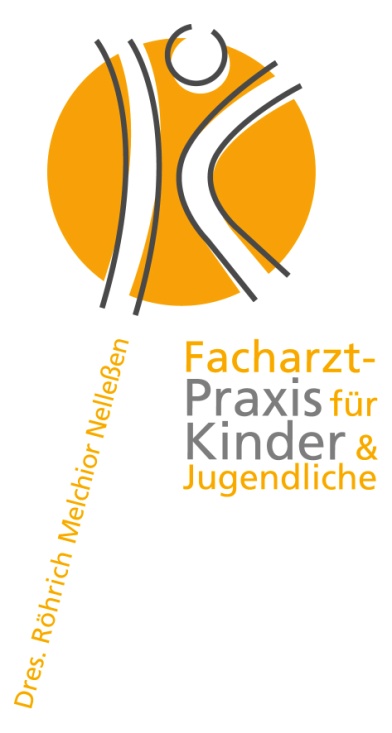 Fax 0561 / 705365 66

www.kinderaerzte-kassel.de